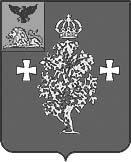 Администрация Борисовского района Муниципальное казенное учреждение "Управление образования администрации Борисовского района" ПРИКАЗп. Борисовка«30» сентября 2013г.                                                                                     № 550Об итогах мониторинга ведения официальных сайтов образовательных учреждений Борисовского районаВ целях исполнения Федерального Закона от 08.11.2010 года № 293-ФЗ «О внесении изменений в отдельные законодательные акты Российской Федерации в связи с совершенствованием контрольно-надзорных функций и оптимизацией предоставления государственных услуг в сфере образования», принятого Государственной Думой 22.10.2010 года и одобренного Советом Федерации 27.10.2010 года, контроля исполнения письма департамента образования, культуры и молодежной политики Белгородской области от 02.12.2010 года №9-06/7216-СС «Об обеспечении создания и ведения официального сайта образовательного учреждения в сети Интернет», в соответствии с планом работы МЦОКО с 17 по 27 сентября 2013 года проводился мониторинг ведения официальных сайтов образовательных учреждений Борисовского района.Проверка сайтов образовательных учреждений Борисовского района показала, что все учреждения имеют работоспособные сайты. На сайтах всех образовательных учреждений размещены публичные доклады за прошедший учебный год.Копии документа, подтверждающего наличие лицензии на осуществление образовательной деятельности, и свидетельства об аккредитации (с приложениями) имеются на сайтах всех учреждений.В нарушение требований Закона «Об образовании» на сайтах учреждений выявлено следующее:Новостные разделы 4 сайтов обновляются не регулярно.Отчет о поступлении и расходовании финансовых и материальных средст по итогам финансового года имеется на сайтах 7 образовательных  учреждений.Информация о том, какие образовательные программы реализуются в образовательном  учреждении размещена только на сайтах 10 учреждений.Порядок оказания платных образовательных услуг имеется на сайтах 10 образовательных учреждений.Отчет о результатах самообследования разместили 14 образовательных учреждений.Не в полной мере всеми учреждениями выполняются требования писем МОиН № 09-889 и МОиН№ 08-950.Анализ обобщенных результатов мониторинга показал, что образовательными учреждениями района не в полной мере выполняются требования ст.29-30 п.4 Закона «Об образовании».На основании вышеизложенного п р и к а з ы в а ю :Директорам МОУ, ДОУ и УДОД:Принять меры по исполнению письма департамента образования, культуры и молодежной политики Белгородской области от 02.12.2010 года №9-06/7216-СС «Об обеспечении создания и ведения официального сайта образовательного учреждения в сети Интернет».Привести сайты образовательных учреждений в соответствие с требованием ст.29-30 п.4 Закона «Об образовании» и организовать работу по их доработке. Устаревшую информацию следует убирать с сайтов ОУ.Усилить контроль за ведением и качественным, своевременным наполнением сайтов муниципальных образовательных учреждений в соответствии требованиям ст.29-30 п.4 Закона «Об образовании», рекомендациями управления образования, культуры и молодежной политики области, писем МОиН № 09-889 и МОиН№ 08-950.2. Контроль за исполнением настоящего приказа оставляю за директором МЦОКО Куртовой Е.П.Начальник МКУ «Управление образованияадминистрации Борисовского района»                                     Т. Прудкая